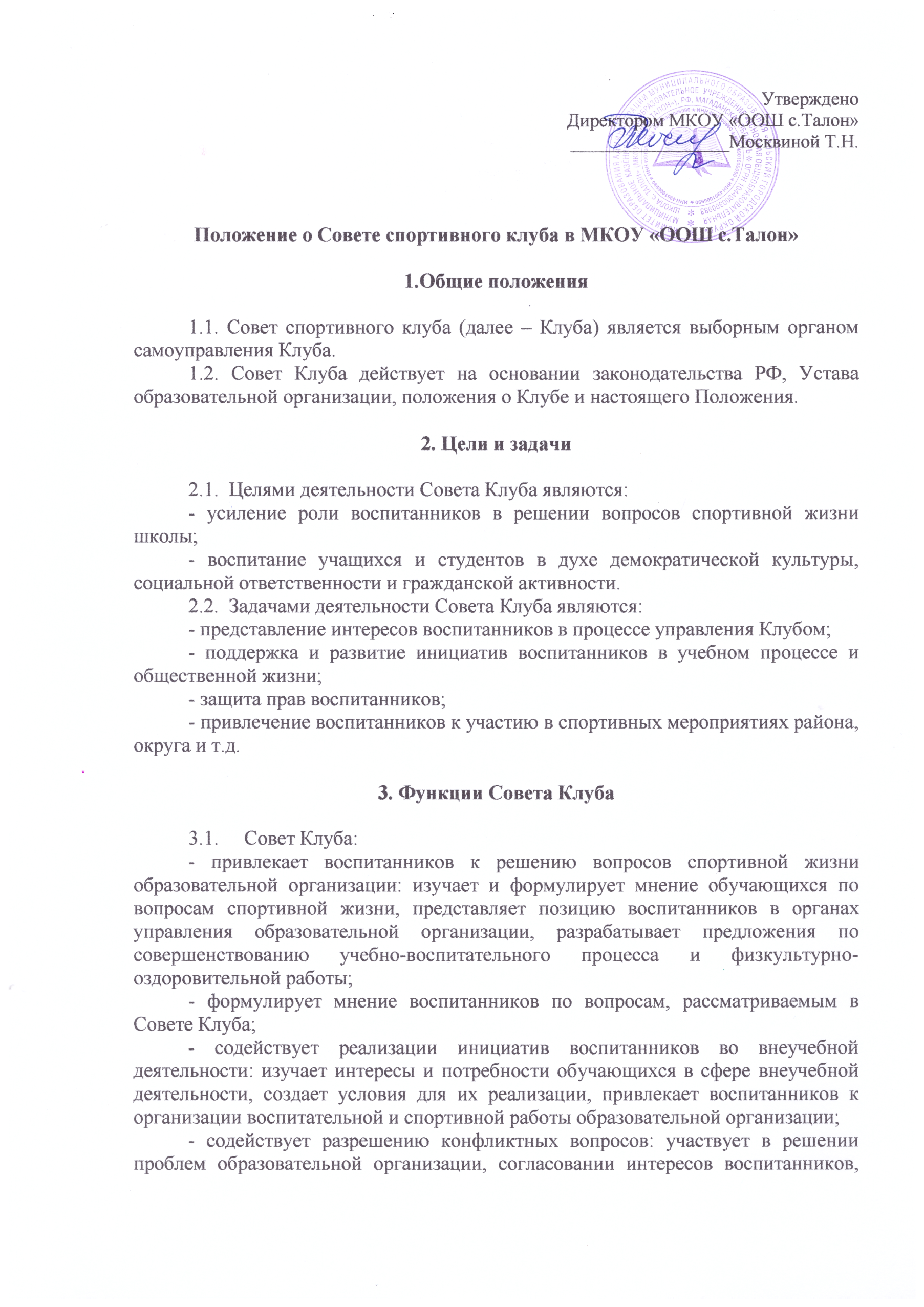 педагогов и родителей, организует работу по защите прав воспитанников, укреплению дисциплины и порядка;- информирует воспитанников о деятельности окружной и городской системы самоуправления, содействует организации спортивных программ и проектов как на территории образовательной организации, так и вне ее.4. Права Совета Клуба4.1. Совет Клуба имеет право:- проводить на территории образовательной организации собрания, в том числе закрытые, и иные мероприятия не реже 1 раза в месяц;- размещать на территории образовательной организации информацию (на стендах) и в средствах информации образовательной организации, получать время для выступлений своих представителей на классных часах и родительских собраниях;- направлять в администрацию образовательной организации письменные запросы, предложения и получать на них ответы;- знакомиться с нормативными документами образовательной организации, спортивного клуба, блока дополнительного образования и их проектами, вносить к ним свои предложения;- получить от администрации информацию по вопросам деятельности образовательной организации и блока дополнительного образования;- представлять интересы учащихся (студентов) в администрации образовательной организации, на педагогических советах, собраниях, посвященных решению вопросов жизни спортивного клуба;- проводить встречи с представителями администрации образовательной организации по необходимости;- проводить среди воспитанников опросы и референдумы; - направлять своих представителей для работы в коллегиальных органах управления образовательной организации;- организовывать работу общественных приемных Совета Клуба, сбор предложений воспитанников, ставить вопрос о решении поднятых воспитанниками проблем перед администрацией образовательной организации, другими органами и организациями;- принимать решения по рассматриваемым вопросам, информировать воспитанников, администрацию образовательной организации о принятых решениях;- пользоваться организационной поддержкой должностных лиц образовательной организации, отвечающих за воспитательную и спортивно-массовую работу, при подготовке и проведении мероприятий Совета Клуба;- вносить в администрацию образовательной организации предложения по совершенствованию учебно-воспитательного и физкультурно-спортивного процесса;- опротестовывать решение администрации образовательной организации, касающиеся воспитанников, принятые без учета предложений Совета спортивного клуба;- создавать печатные органы;- вносить предложения в план воспитательной, спортивной и физкультурно-массовой работы. 5. Порядок формирования и структура Совета Клуба5.1. Совет Клуба формируется на выборной основе, сроком на один год; 5.2. В состав Совета Клуба могут избираться по одному человеку представители от спортивных секций, классов, учебных групп. 5.3. В Совет Клуба входят представители от образовательной организации и Ученического Совета. 5.4. Председателем Совета спортивного клуба является руководитель Клуба.5.5. Решение принимается простым большинством из числа присутствующих членов Совета Клуба. ________________Состав Совета Клуба____________№п/пФИОРабота, выполняемая в совете КлубаКлассПредседатель КлубаПредседатель КлубаПредседатель КлубаПредседатель КлубаЗаместитель председателя КлубаЗаместитель председателя КлубаЗаместитель председателя КлубаЗаместитель председателя КлубаЧлены КлубаЧлены КлубаЧлены КлубаЧлены Клуба